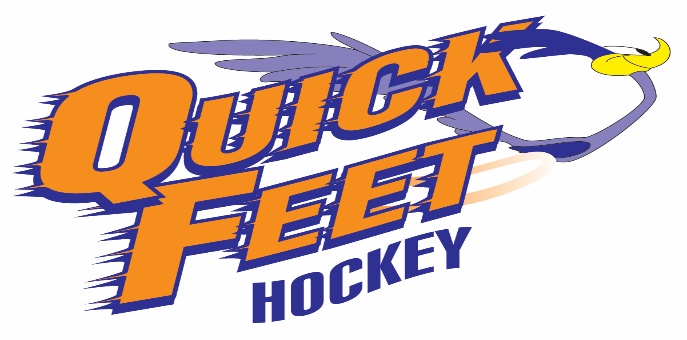 3 on 3 Registration FormPlayer Name:									Address:										Phone#:										Email:										Date of Birth:									Fee		=	$100.00 (Entitled to 3 games, a jersey & includes HST)We, the undersigned agree that hockey is a fast paced sport, which can involve risk of serious injury.  We agree that we assume all responsibility for the above named player and that we will not hold Quick Feet Hockey or any of its owners, directors, coaches, trainers or other staff responsible for any injury that may occur during the game play.  By signing below I certify to the best of my knowledge that the player and/or parent/guardian do not have COVID 19.  I agree that we will wear face covering while inside the arena and that if I do not comply I may be denied service and asked to leave the premise. (Players do not wear face covering while playing)Player Name				Player Signature			DateParent/Guardian Name		Parent/Guardian Signature		Date